Слова-признаки предметов1.Помоги зайчику подобрать для рассказа нужные слова.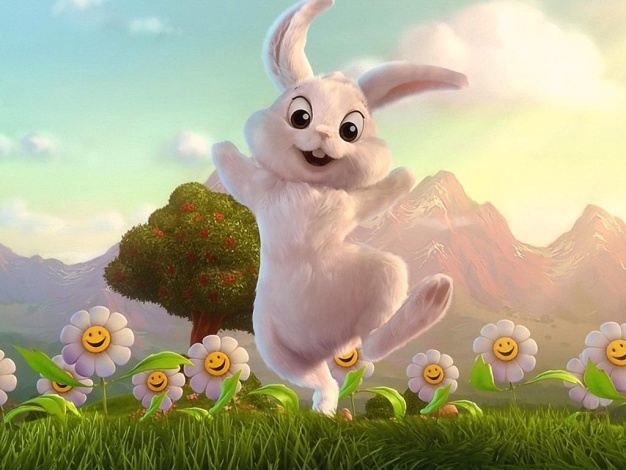 2.Помоги Попугаю подобрать общее слово к трем словам-признакам.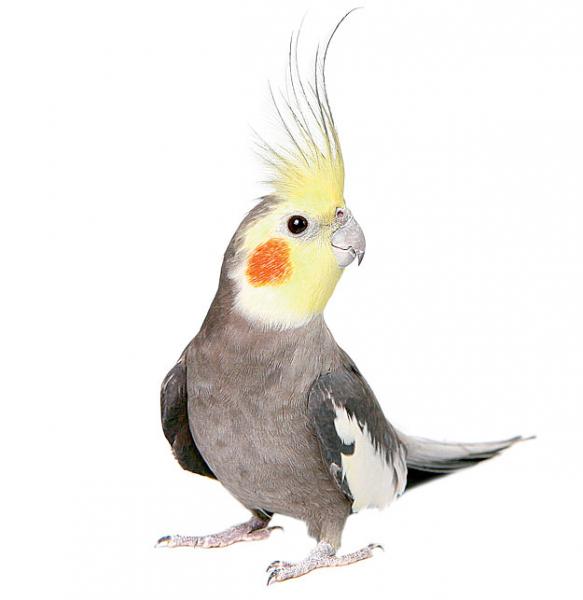 3.Зайчик и Попугай играют в игру «Найди лишнее». Помоги им.1.Шелковый, чистый, шерстяной, ситцевый.2.Зелёный, красный, синий, берёзовый.3.Ягодный, берёзовый, еловый, дубовый.4.Храбрый, смелый, заботливый, отважный.5.Кислый, бежевый, сладкий, солёный.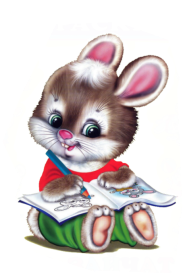 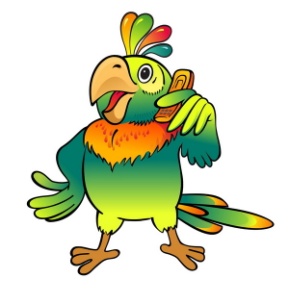 4.Подбери слова-признаки по образцу:  черепаха и улитка (какие?)          медленные1.Лимон и клюква ….2.Камень и орех …3.Лимон и банан …4.Гепард и заяц …5.Вода и молоко …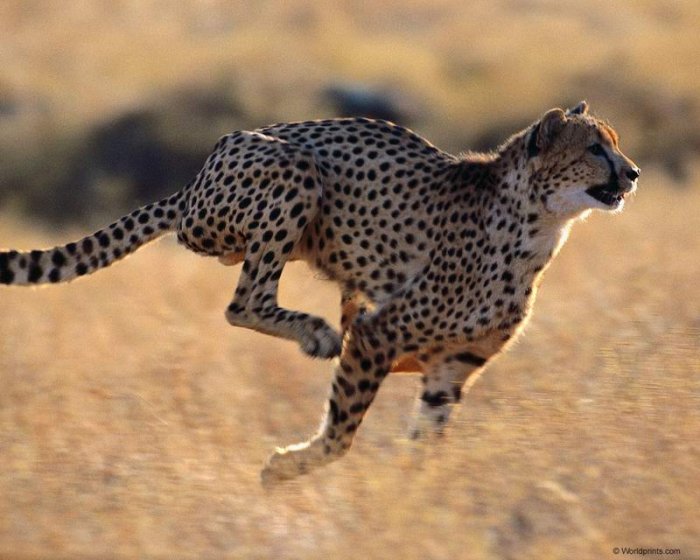 5.Помоги Зайчику закончить предложения.Нож  тупой, а топор …Стул  жёсткий, а диван …Чашка полная, а стакан …Пальто  зимнее, а шорты …Дорога прямая, а тропинка …Источники:картинкиhttp://selenaart.ru/post194083012/http://natali-malc.narod.ru/oboi/mmm2.htmlhttp://www.free-lancers.net/users/Natvorilka/projects/383486/http://c-amazonka.ru/post145336861/http://www.dobroeslovo.ru/viewtopic.php?f=22&t=11483&start=60Логопедические игры. И.Скворцова. Медиа групп, М. 2008Пришло (какое?) …                                     лето. По небу плывут (какие?) …                    облака.Светит (какое?) …                                   солнце.На поляне цветут (какие?) …                          , …                         и …                                 цветы.В лесу стоит ( какая?) …                          елочка.В листве шелестит (какой?) …               ветерок.1.Круглый, тяжелый, полосатый…2.Овальный, дубовый, полированный…3.Удобное, мягкое, низкое…4.Желтое, ароматное, наливное…5.Ароматная, красная, спелая… 6.Легкая, шелковая, красивая…                  